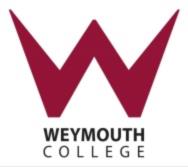 Personal DetailsPersonal DetailsPersonal DetailsPersonal DetailsPersonal DetailsPersonal DetailsPersonal DetailsPersonal DetailsPersonal DetailsFull NameFull NameStudent ID Number Student ID Number Student ID Number Date of Birth Date of Birth Age on 31 Aug 18Age on 31 Aug 18Age on 31 Aug 18Contact Details Contact Details Contact Details Contact Details Contact Details Contact Details Contact Details Contact Details Contact Details AddressAddressPostcodePostcodeAddressAddressMobile NoMobile NoEmailEmailHome NoHome NoHousehold details & residential status Household details & residential status Household details & residential status Household details & residential status Household details & residential status Household details & residential status Household details & residential status Household details & residential status Household details & residential status Household details & residential status Who do you live with? (Please tick)Who do you live with? (Please tick)Who do you live with? (Please tick)ParentsParentsAloneAloneAloneAloneAloneLegal GuardiansLegal GuardiansSpouse / PartnerSpouse / PartnerSpouse / PartnerSpouse / PartnerSpouse / PartnerOther please specifyOther please specifyOther please specifyOther please specifyOther please specifyOther please specifyOther please specifyOther please specifyOther please specifyResidential status (Please tick)Residential status (Please tick)Residential status (Please tick)Residential status (Please tick)Residential status (Please tick)Residential status (Please tick)Residential status (Please tick)Residential status (Please tick)Residential status (Please tick)Residential status (Please tick)I am a British Citizen (I was born in the UK and have been living in the UK for 3 or more years)I am a British Citizen (I was born in the UK and have been living in the UK for 3 or more years)I am a British Citizen (I was born in the UK and have been living in the UK for 3 or more years)I am a British Citizen (I was born in the UK and have been living in the UK for 3 or more years)I am a British Citizen (I was born in the UK and have been living in the UK for 3 or more years)I am a British Citizen (I was born in the UK and have been living in the UK for 3 or more years)I am a British Citizen (I was born in the UK and have been living in the UK for 3 or more years)I am a British Citizen (I was born in the UK and have been living in the UK for 3 or more years)I am a British Citizen (I was born in the UK and have been living in the UK for 3 or more years)I was born outside the UK (please provide your passport or Home Office documents)                                                                            I was born outside the UK (please provide your passport or Home Office documents)                                                                            I was born outside the UK (please provide your passport or Home Office documents)                                                                            I was born outside the UK (please provide your passport or Home Office documents)                                                                            I was born outside the UK (please provide your passport or Home Office documents)                                                                            I was born outside the UK (please provide your passport or Home Office documents)                                                                            I was born outside the UK (please provide your passport or Home Office documents)                                                                            I was born outside the UK (please provide your passport or Home Office documents)                                                                            I was born outside the UK (please provide your passport or Home Office documents)                                                                            Course details for academic year 2018/19Course details for academic year 2018/19Course details for academic year 2018/19Course details for academic year 2018/19Course details for academic year 2018/19Course details for academic year 2018/19Course details for academic year 2018/19Course details for academic year 2018/19Course details for academic year 2018/19Course details for academic year 2018/19Course details for academic year 2018/19Course details for academic year 2018/19Name of your courseName of your courseHave you taken out 19+ Adult Learner Loan?  Y/NHave you taken out 19+ Adult Learner Loan?  Y/NHave you taken out 19+ Adult Learner Loan?  Y/NHave you taken out 19+ Adult Learner Loan?  Y/NHave you taken out 19+ Adult Learner Loan?  Y/NHave you taken out 19+ Adult Learner Loan?  Y/NHave you taken out 19+ Adult Learner Loan?  Y/NHave you taken out 19+ Adult Learner Loan?  Y/NHave you taken out 19+ Adult Learner Loan?  Y/NHave you taken out 19+ Adult Learner Loan?  Y/NDays in college MondayMondayTuesdayWednesdayThursdayFridayCourse Expenses (books, equipment, trips, overalls, other resources) Please see guidance booklet.Course Expenses (books, equipment, trips, overalls, other resources) Please see guidance booklet.Course Expenses (books, equipment, trips, overalls, other resources) Please see guidance booklet.Course Expenses (books, equipment, trips, overalls, other resources) Please see guidance booklet.Course Expenses (books, equipment, trips, overalls, other resources) Please see guidance booklet.Course Expenses (books, equipment, trips, overalls, other resources) Please see guidance booklet.Course Expenses (books, equipment, trips, overalls, other resources) Please see guidance booklet.Course Expenses (books, equipment, trips, overalls, other resources) Please see guidance booklet.Free Meals  (if eligible) only whilst timetabled at collegeFree Meals  (if eligible) only whilst timetabled at collegeFree Meals  (if eligible) only whilst timetabled at collegeNumber of days Number of days Travel Costs -(how do you travel- bus, other)Petrol costs, cannot be claimed, unless in extenuating circumstances.Travel Costs -(how do you travel- bus, other)Petrol costs, cannot be claimed, unless in extenuating circumstances.Travel Costs -(how do you travel- bus, other)Petrol costs, cannot be claimed, unless in extenuating circumstances.£  per day£  per day£  per dayReceipt                   Yes/NoReceipt                   Yes/NoBooks & equipment, uniform, steel toe capsBooks & equipment, uniform, steel toe capsBooks & equipment, uniform, steel toe caps£££Receipt                   Yes/NoReceipt                   Yes/NoTrips/Educational visitsTrips/Educational visitsTrips/Educational visits£££Receipt                   Yes/NoReceipt                   Yes/NoDBS,   other, please specifyDBS,   other, please specifyDBS,   other, please specify£££Receipt                   Yes/NoReceipt                   Yes/NoTotalTotalTotal£££££Household income (Please tick  or circle  )Please also provide information and evidence on all household income including spouse/partner and any benefits you are in receipt of. Applications will NOT be processed without income evidence.Household income (Please tick  or circle  )Please also provide information and evidence on all household income including spouse/partner and any benefits you are in receipt of. Applications will NOT be processed without income evidence.Household income (Please tick  or circle  )Please also provide information and evidence on all household income including spouse/partner and any benefits you are in receipt of. Applications will NOT be processed without income evidence.Household income (Please tick  or circle  )Please also provide information and evidence on all household income including spouse/partner and any benefits you are in receipt of. Applications will NOT be processed without income evidence.Household income (Please tick  or circle  )Please also provide information and evidence on all household income including spouse/partner and any benefits you are in receipt of. Applications will NOT be processed without income evidence.Household income (Please tick  or circle  )Please also provide information and evidence on all household income including spouse/partner and any benefits you are in receipt of. Applications will NOT be processed without income evidence.Household income (Please tick  or circle  )Please also provide information and evidence on all household income including spouse/partner and any benefits you are in receipt of. Applications will NOT be processed without income evidence.Household income (Please tick  or circle  )Please also provide information and evidence on all household income including spouse/partner and any benefits you are in receipt of. Applications will NOT be processed without income evidence.Working and or Tax Credit &  Child Tax credit  Full award Notice and  (all pages) TC602 or TC603Working and or Tax Credit &  Child Tax credit  Full award Notice and  (all pages) TC602 or TC603Working and or Tax Credit &  Child Tax credit  Full award Notice and  (all pages) TC602 or TC603Working and or Tax Credit &  Child Tax credit  Full award Notice and  (all pages) TC602 or TC603Working and or Tax Credit &  Child Tax credit  Full award Notice and  (all pages) TC602 or TC603Working and or Tax Credit &  Child Tax credit  Full award Notice and  (all pages) TC602 or TC603Working and or Tax Credit &  Child Tax credit  Full award Notice and  (all pages) TC602 or TC603Income from employment/ self-employment – Previous years tax (gross) Annual Tax Summary or SA302 Income from employment/ self-employment – Previous years tax (gross) Annual Tax Summary or SA302 Income from employment/ self-employment – Previous years tax (gross) Annual Tax Summary or SA302 Income from employment/ self-employment – Previous years tax (gross) Annual Tax Summary or SA302 Income from employment/ self-employment – Previous years tax (gross) Annual Tax Summary or SA302 Income from employment/ self-employment – Previous years tax (gross) Annual Tax Summary or SA302 Income from employment/ self-employment – Previous years tax (gross) Annual Tax Summary or SA302 Proof of JSA- Most recent letter issued within the last 3 months for benefits received.Proof of JSA- Most recent letter issued within the last 3 months for benefits received.Proof of JSA- Most recent letter issued within the last 3 months for benefits received.Proof of JSA- Most recent letter issued within the last 3 months for benefits received.Proof of JSA- Most recent letter issued within the last 3 months for benefits received.Proof of JSA- Most recent letter issued within the last 3 months for benefits received.Proof of JSA- Most recent letter issued within the last 3 months for benefits received.Proof of ESA - Most recent letter issued within the last 3 months for benefits received.Proof of ESA - Most recent letter issued within the last 3 months for benefits received.Proof of ESA - Most recent letter issued within the last 3 months for benefits received.Proof of ESA - Most recent letter issued within the last 3 months for benefits received.Proof of ESA - Most recent letter issued within the last 3 months for benefits received.Proof of ESA - Most recent letter issued within the last 3 months for benefits received.Proof of ESA - Most recent letter issued within the last 3 months for benefits received.Proof of Universal Credit- -PIP, Most recent letter issued within the last 3 months for benefits received.Proof of Universal Credit- -PIP, Most recent letter issued within the last 3 months for benefits received.Proof of Universal Credit- -PIP, Most recent letter issued within the last 3 months for benefits received.Proof of Universal Credit- -PIP, Most recent letter issued within the last 3 months for benefits received.Proof of Universal Credit- -PIP, Most recent letter issued within the last 3 months for benefits received.Proof of Universal Credit- -PIP, Most recent letter issued within the last 3 months for benefits received.Proof of Universal Credit- -PIP, Most recent letter issued within the last 3 months for benefits received.Other please specify.................................................................................and provide evidence.Other please specify.................................................................................and provide evidence.Other please specify.................................................................................and provide evidence.Other please specify.................................................................................and provide evidence.Other please specify.................................................................................and provide evidence.Other please specify.................................................................................and provide evidence.Other please specify.................................................................................and provide evidence.Your Bank Account Details  - For refunds if eligible Your Bank Account Details  - For refunds if eligible Your Bank Account Details  - For refunds if eligible Your Bank Account Details  - For refunds if eligible Your Bank Account Details  - For refunds if eligible Your Bank Account Details  - For refunds if eligible Your Bank Account Details  - For refunds if eligible Your Bank Account Details  - For refunds if eligible Bank NameBank NameName of Account HolderName of Account HolderName of Account HolderSort CodeSort CodeAccount NoAccount NoAccount NoChildcare Expenses- Age 20+ Only Childcare Expenses- Age 20+ Only Childcare Expenses- Age 20+ Only Childcare Expenses- Age 20+ Only Childcare Expenses- Age 20+ Only Childcare Expenses- Age 20+ Only Childcare Expenses- Age 20+ Only Childcare Expenses- Age 20+ Only Childcare Expenses- Age 20+ Only Childcare Expenses- Age 20+ Only Childcare Expenses- Age 20+ Only Childcare Expenses- Age 20+ Only Childcare Expenses- Age 20+ Only Childcare Expenses- Age 20+ Only Name of ChildName of ChildName of ChildName of ChildDate of BirthDate of BirthDate of BirthDate of BirthCost per child-per week Cost per child-per week Cost per child-per week Cost per child-per week Cost per child-per week Cost per child-per week ££££££££££££££££££Childcare Provider  NameChildcare Provider  NameChildcare Provider  NameChildcare Provider  NameOFSTED registration NoOFSTED registration NoOFSTED registration NoOFSTED registration NoContact Name Contact Name AddressAddressAddressTownTownTownTownPost CodePost CodePost CodeContact NOContact NOBank NameBank NameBank addressBank addressBank addressSort CodeSort CodeSort CodeSort CodeAccount NoAccount NoAccount NoTotal  Weekly CostTotal  Weekly Cost££Sessions – Please tick Sessions – Please tick Sessions – Please tick Sessions – Please tick Sessions – Please tick Sessions – Please tick Sessions – Please tick Sessions – Please tick Sessions – Please tick Sessions – Please tick Sessions – Please tick Sessions – Please tick Sessions – Please tick Sessions – Please tick MondayMondayTuesday Tuesday Tuesday WednesdayWednesdayWednesdayWednesdayThursdayThursdayThursdayFriday Friday ampmampmpmampmpmpmampmpmampmTerms and ConditionsTerms and ConditionsTerms and ConditionsTerms and ConditionsTerms and ConditionsTerms and ConditionsTerms and ConditionsTerms and ConditionsTerms and ConditionsTerms and ConditionsTerms and ConditionsTerms and ConditionsTerms and ConditionsTerms and ConditionsAllocation of funds will be subject to the availability of fundsFunding is limited and offered on a first come first served basis. Except the Guaranteed Bursary (GB)Funds are administered by the college at its discretion to assist students experiencing financial hardship and it is to help towards course associated-costs. Funds are not an entitlement.Students should be aware that any payments from the Discretionary Support Fund may affect their entitlement to other benefits. (E.g. JSA,ESA, universal credit) It is your responsibility to declare any funds received from discretionary support. Each application to the discretionary support fund will be individually assessed. All awarded funds including the GB are subject to your behaviour, conduct and  a minimum attendance of 90%Financial support will be reduced, suspended, or stopped for bad conduct or behaviour. If a student withdraws from a course, the college reserves the right to request all monies paid and any equipment purchased by the college to be returned.Students are required to inform us of any change in circumstances as they may affect eligibility. Any item funded by the college – remains college property, unless otherwise stated.Please note: If you should lose your bus pass you will be expected to pay for a replacement( Please see guidance booklet)   No refunds are given if you fail to renew your bus pass in good time.Additional terms and conditions where applicable (Childcare)All Childcare providers must be OFSTED registered.All eligible students will be expected to contribute to the cost of their childcare provision.All payments will be made directly to the childcare provider by BACS each month on receipt of an invoiceRetainer and holiday cover costs may not be claimed for. Extra meals not already included in the daily price, are not covered and must be paid in full by you to the provider. You must use any free early learning childcare funding entitlement first.For consistent absences childcare funding will be withdrawn and you will be liable for any outstanding fees.You are responsible for your childcare funding until your application has been assessed; this may take up to 4 weeks, any relevant refunds will be made accordingly if your application is approved.  Please advise your provider you have applied for funding from the College.If you are required to give 1 month’s written notice prior to leaving/finishing your course please adhere to this as the contract is between you and the Childcare Provider not the College.Allocation of funds will be subject to the availability of fundsFunding is limited and offered on a first come first served basis. Except the Guaranteed Bursary (GB)Funds are administered by the college at its discretion to assist students experiencing financial hardship and it is to help towards course associated-costs. Funds are not an entitlement.Students should be aware that any payments from the Discretionary Support Fund may affect their entitlement to other benefits. (E.g. JSA,ESA, universal credit) It is your responsibility to declare any funds received from discretionary support. Each application to the discretionary support fund will be individually assessed. All awarded funds including the GB are subject to your behaviour, conduct and  a minimum attendance of 90%Financial support will be reduced, suspended, or stopped for bad conduct or behaviour. If a student withdraws from a course, the college reserves the right to request all monies paid and any equipment purchased by the college to be returned.Students are required to inform us of any change in circumstances as they may affect eligibility. Any item funded by the college – remains college property, unless otherwise stated.Please note: If you should lose your bus pass you will be expected to pay for a replacement( Please see guidance booklet)   No refunds are given if you fail to renew your bus pass in good time.Additional terms and conditions where applicable (Childcare)All Childcare providers must be OFSTED registered.All eligible students will be expected to contribute to the cost of their childcare provision.All payments will be made directly to the childcare provider by BACS each month on receipt of an invoiceRetainer and holiday cover costs may not be claimed for. Extra meals not already included in the daily price, are not covered and must be paid in full by you to the provider. You must use any free early learning childcare funding entitlement first.For consistent absences childcare funding will be withdrawn and you will be liable for any outstanding fees.You are responsible for your childcare funding until your application has been assessed; this may take up to 4 weeks, any relevant refunds will be made accordingly if your application is approved.  Please advise your provider you have applied for funding from the College.If you are required to give 1 month’s written notice prior to leaving/finishing your course please adhere to this as the contract is between you and the Childcare Provider not the College.Allocation of funds will be subject to the availability of fundsFunding is limited and offered on a first come first served basis. Except the Guaranteed Bursary (GB)Funds are administered by the college at its discretion to assist students experiencing financial hardship and it is to help towards course associated-costs. Funds are not an entitlement.Students should be aware that any payments from the Discretionary Support Fund may affect their entitlement to other benefits. (E.g. JSA,ESA, universal credit) It is your responsibility to declare any funds received from discretionary support. Each application to the discretionary support fund will be individually assessed. All awarded funds including the GB are subject to your behaviour, conduct and  a minimum attendance of 90%Financial support will be reduced, suspended, or stopped for bad conduct or behaviour. If a student withdraws from a course, the college reserves the right to request all monies paid and any equipment purchased by the college to be returned.Students are required to inform us of any change in circumstances as they may affect eligibility. Any item funded by the college – remains college property, unless otherwise stated.Please note: If you should lose your bus pass you will be expected to pay for a replacement( Please see guidance booklet)   No refunds are given if you fail to renew your bus pass in good time.Additional terms and conditions where applicable (Childcare)All Childcare providers must be OFSTED registered.All eligible students will be expected to contribute to the cost of their childcare provision.All payments will be made directly to the childcare provider by BACS each month on receipt of an invoiceRetainer and holiday cover costs may not be claimed for. Extra meals not already included in the daily price, are not covered and must be paid in full by you to the provider. You must use any free early learning childcare funding entitlement first.For consistent absences childcare funding will be withdrawn and you will be liable for any outstanding fees.You are responsible for your childcare funding until your application has been assessed; this may take up to 4 weeks, any relevant refunds will be made accordingly if your application is approved.  Please advise your provider you have applied for funding from the College.If you are required to give 1 month’s written notice prior to leaving/finishing your course please adhere to this as the contract is between you and the Childcare Provider not the College.Allocation of funds will be subject to the availability of fundsFunding is limited and offered on a first come first served basis. Except the Guaranteed Bursary (GB)Funds are administered by the college at its discretion to assist students experiencing financial hardship and it is to help towards course associated-costs. Funds are not an entitlement.Students should be aware that any payments from the Discretionary Support Fund may affect their entitlement to other benefits. (E.g. JSA,ESA, universal credit) It is your responsibility to declare any funds received from discretionary support. Each application to the discretionary support fund will be individually assessed. All awarded funds including the GB are subject to your behaviour, conduct and  a minimum attendance of 90%Financial support will be reduced, suspended, or stopped for bad conduct or behaviour. If a student withdraws from a course, the college reserves the right to request all monies paid and any equipment purchased by the college to be returned.Students are required to inform us of any change in circumstances as they may affect eligibility. Any item funded by the college – remains college property, unless otherwise stated.Please note: If you should lose your bus pass you will be expected to pay for a replacement( Please see guidance booklet)   No refunds are given if you fail to renew your bus pass in good time.Additional terms and conditions where applicable (Childcare)All Childcare providers must be OFSTED registered.All eligible students will be expected to contribute to the cost of their childcare provision.All payments will be made directly to the childcare provider by BACS each month on receipt of an invoiceRetainer and holiday cover costs may not be claimed for. Extra meals not already included in the daily price, are not covered and must be paid in full by you to the provider. You must use any free early learning childcare funding entitlement first.For consistent absences childcare funding will be withdrawn and you will be liable for any outstanding fees.You are responsible for your childcare funding until your application has been assessed; this may take up to 4 weeks, any relevant refunds will be made accordingly if your application is approved.  Please advise your provider you have applied for funding from the College.If you are required to give 1 month’s written notice prior to leaving/finishing your course please adhere to this as the contract is between you and the Childcare Provider not the College.Allocation of funds will be subject to the availability of fundsFunding is limited and offered on a first come first served basis. Except the Guaranteed Bursary (GB)Funds are administered by the college at its discretion to assist students experiencing financial hardship and it is to help towards course associated-costs. Funds are not an entitlement.Students should be aware that any payments from the Discretionary Support Fund may affect their entitlement to other benefits. (E.g. JSA,ESA, universal credit) It is your responsibility to declare any funds received from discretionary support. Each application to the discretionary support fund will be individually assessed. All awarded funds including the GB are subject to your behaviour, conduct and  a minimum attendance of 90%Financial support will be reduced, suspended, or stopped for bad conduct or behaviour. If a student withdraws from a course, the college reserves the right to request all monies paid and any equipment purchased by the college to be returned.Students are required to inform us of any change in circumstances as they may affect eligibility. Any item funded by the college – remains college property, unless otherwise stated.Please note: If you should lose your bus pass you will be expected to pay for a replacement( Please see guidance booklet)   No refunds are given if you fail to renew your bus pass in good time.Additional terms and conditions where applicable (Childcare)All Childcare providers must be OFSTED registered.All eligible students will be expected to contribute to the cost of their childcare provision.All payments will be made directly to the childcare provider by BACS each month on receipt of an invoiceRetainer and holiday cover costs may not be claimed for. Extra meals not already included in the daily price, are not covered and must be paid in full by you to the provider. You must use any free early learning childcare funding entitlement first.For consistent absences childcare funding will be withdrawn and you will be liable for any outstanding fees.You are responsible for your childcare funding until your application has been assessed; this may take up to 4 weeks, any relevant refunds will be made accordingly if your application is approved.  Please advise your provider you have applied for funding from the College.If you are required to give 1 month’s written notice prior to leaving/finishing your course please adhere to this as the contract is between you and the Childcare Provider not the College.Allocation of funds will be subject to the availability of fundsFunding is limited and offered on a first come first served basis. Except the Guaranteed Bursary (GB)Funds are administered by the college at its discretion to assist students experiencing financial hardship and it is to help towards course associated-costs. Funds are not an entitlement.Students should be aware that any payments from the Discretionary Support Fund may affect their entitlement to other benefits. (E.g. JSA,ESA, universal credit) It is your responsibility to declare any funds received from discretionary support. Each application to the discretionary support fund will be individually assessed. All awarded funds including the GB are subject to your behaviour, conduct and  a minimum attendance of 90%Financial support will be reduced, suspended, or stopped for bad conduct or behaviour. If a student withdraws from a course, the college reserves the right to request all monies paid and any equipment purchased by the college to be returned.Students are required to inform us of any change in circumstances as they may affect eligibility. Any item funded by the college – remains college property, unless otherwise stated.Please note: If you should lose your bus pass you will be expected to pay for a replacement( Please see guidance booklet)   No refunds are given if you fail to renew your bus pass in good time.Additional terms and conditions where applicable (Childcare)All Childcare providers must be OFSTED registered.All eligible students will be expected to contribute to the cost of their childcare provision.All payments will be made directly to the childcare provider by BACS each month on receipt of an invoiceRetainer and holiday cover costs may not be claimed for. Extra meals not already included in the daily price, are not covered and must be paid in full by you to the provider. You must use any free early learning childcare funding entitlement first.For consistent absences childcare funding will be withdrawn and you will be liable for any outstanding fees.You are responsible for your childcare funding until your application has been assessed; this may take up to 4 weeks, any relevant refunds will be made accordingly if your application is approved.  Please advise your provider you have applied for funding from the College.If you are required to give 1 month’s written notice prior to leaving/finishing your course please adhere to this as the contract is between you and the Childcare Provider not the College.Allocation of funds will be subject to the availability of fundsFunding is limited and offered on a first come first served basis. Except the Guaranteed Bursary (GB)Funds are administered by the college at its discretion to assist students experiencing financial hardship and it is to help towards course associated-costs. Funds are not an entitlement.Students should be aware that any payments from the Discretionary Support Fund may affect their entitlement to other benefits. (E.g. JSA,ESA, universal credit) It is your responsibility to declare any funds received from discretionary support. Each application to the discretionary support fund will be individually assessed. All awarded funds including the GB are subject to your behaviour, conduct and  a minimum attendance of 90%Financial support will be reduced, suspended, or stopped for bad conduct or behaviour. If a student withdraws from a course, the college reserves the right to request all monies paid and any equipment purchased by the college to be returned.Students are required to inform us of any change in circumstances as they may affect eligibility. Any item funded by the college – remains college property, unless otherwise stated.Please note: If you should lose your bus pass you will be expected to pay for a replacement( Please see guidance booklet)   No refunds are given if you fail to renew your bus pass in good time.Additional terms and conditions where applicable (Childcare)All Childcare providers must be OFSTED registered.All eligible students will be expected to contribute to the cost of their childcare provision.All payments will be made directly to the childcare provider by BACS each month on receipt of an invoiceRetainer and holiday cover costs may not be claimed for. Extra meals not already included in the daily price, are not covered and must be paid in full by you to the provider. You must use any free early learning childcare funding entitlement first.For consistent absences childcare funding will be withdrawn and you will be liable for any outstanding fees.You are responsible for your childcare funding until your application has been assessed; this may take up to 4 weeks, any relevant refunds will be made accordingly if your application is approved.  Please advise your provider you have applied for funding from the College.If you are required to give 1 month’s written notice prior to leaving/finishing your course please adhere to this as the contract is between you and the Childcare Provider not the College.Allocation of funds will be subject to the availability of fundsFunding is limited and offered on a first come first served basis. Except the Guaranteed Bursary (GB)Funds are administered by the college at its discretion to assist students experiencing financial hardship and it is to help towards course associated-costs. Funds are not an entitlement.Students should be aware that any payments from the Discretionary Support Fund may affect their entitlement to other benefits. (E.g. JSA,ESA, universal credit) It is your responsibility to declare any funds received from discretionary support. Each application to the discretionary support fund will be individually assessed. All awarded funds including the GB are subject to your behaviour, conduct and  a minimum attendance of 90%Financial support will be reduced, suspended, or stopped for bad conduct or behaviour. If a student withdraws from a course, the college reserves the right to request all monies paid and any equipment purchased by the college to be returned.Students are required to inform us of any change in circumstances as they may affect eligibility. Any item funded by the college – remains college property, unless otherwise stated.Please note: If you should lose your bus pass you will be expected to pay for a replacement( Please see guidance booklet)   No refunds are given if you fail to renew your bus pass in good time.Additional terms and conditions where applicable (Childcare)All Childcare providers must be OFSTED registered.All eligible students will be expected to contribute to the cost of their childcare provision.All payments will be made directly to the childcare provider by BACS each month on receipt of an invoiceRetainer and holiday cover costs may not be claimed for. Extra meals not already included in the daily price, are not covered and must be paid in full by you to the provider. You must use any free early learning childcare funding entitlement first.For consistent absences childcare funding will be withdrawn and you will be liable for any outstanding fees.You are responsible for your childcare funding until your application has been assessed; this may take up to 4 weeks, any relevant refunds will be made accordingly if your application is approved.  Please advise your provider you have applied for funding from the College.If you are required to give 1 month’s written notice prior to leaving/finishing your course please adhere to this as the contract is between you and the Childcare Provider not the College.Allocation of funds will be subject to the availability of fundsFunding is limited and offered on a first come first served basis. Except the Guaranteed Bursary (GB)Funds are administered by the college at its discretion to assist students experiencing financial hardship and it is to help towards course associated-costs. Funds are not an entitlement.Students should be aware that any payments from the Discretionary Support Fund may affect their entitlement to other benefits. (E.g. JSA,ESA, universal credit) It is your responsibility to declare any funds received from discretionary support. Each application to the discretionary support fund will be individually assessed. All awarded funds including the GB are subject to your behaviour, conduct and  a minimum attendance of 90%Financial support will be reduced, suspended, or stopped for bad conduct or behaviour. If a student withdraws from a course, the college reserves the right to request all monies paid and any equipment purchased by the college to be returned.Students are required to inform us of any change in circumstances as they may affect eligibility. Any item funded by the college – remains college property, unless otherwise stated.Please note: If you should lose your bus pass you will be expected to pay for a replacement( Please see guidance booklet)   No refunds are given if you fail to renew your bus pass in good time.Additional terms and conditions where applicable (Childcare)All Childcare providers must be OFSTED registered.All eligible students will be expected to contribute to the cost of their childcare provision.All payments will be made directly to the childcare provider by BACS each month on receipt of an invoiceRetainer and holiday cover costs may not be claimed for. Extra meals not already included in the daily price, are not covered and must be paid in full by you to the provider. You must use any free early learning childcare funding entitlement first.For consistent absences childcare funding will be withdrawn and you will be liable for any outstanding fees.You are responsible for your childcare funding until your application has been assessed; this may take up to 4 weeks, any relevant refunds will be made accordingly if your application is approved.  Please advise your provider you have applied for funding from the College.If you are required to give 1 month’s written notice prior to leaving/finishing your course please adhere to this as the contract is between you and the Childcare Provider not the College.Allocation of funds will be subject to the availability of fundsFunding is limited and offered on a first come first served basis. Except the Guaranteed Bursary (GB)Funds are administered by the college at its discretion to assist students experiencing financial hardship and it is to help towards course associated-costs. Funds are not an entitlement.Students should be aware that any payments from the Discretionary Support Fund may affect their entitlement to other benefits. (E.g. JSA,ESA, universal credit) It is your responsibility to declare any funds received from discretionary support. Each application to the discretionary support fund will be individually assessed. All awarded funds including the GB are subject to your behaviour, conduct and  a minimum attendance of 90%Financial support will be reduced, suspended, or stopped for bad conduct or behaviour. If a student withdraws from a course, the college reserves the right to request all monies paid and any equipment purchased by the college to be returned.Students are required to inform us of any change in circumstances as they may affect eligibility. Any item funded by the college – remains college property, unless otherwise stated.Please note: If you should lose your bus pass you will be expected to pay for a replacement( Please see guidance booklet)   No refunds are given if you fail to renew your bus pass in good time.Additional terms and conditions where applicable (Childcare)All Childcare providers must be OFSTED registered.All eligible students will be expected to contribute to the cost of their childcare provision.All payments will be made directly to the childcare provider by BACS each month on receipt of an invoiceRetainer and holiday cover costs may not be claimed for. Extra meals not already included in the daily price, are not covered and must be paid in full by you to the provider. You must use any free early learning childcare funding entitlement first.For consistent absences childcare funding will be withdrawn and you will be liable for any outstanding fees.You are responsible for your childcare funding until your application has been assessed; this may take up to 4 weeks, any relevant refunds will be made accordingly if your application is approved.  Please advise your provider you have applied for funding from the College.If you are required to give 1 month’s written notice prior to leaving/finishing your course please adhere to this as the contract is between you and the Childcare Provider not the College.Allocation of funds will be subject to the availability of fundsFunding is limited and offered on a first come first served basis. Except the Guaranteed Bursary (GB)Funds are administered by the college at its discretion to assist students experiencing financial hardship and it is to help towards course associated-costs. Funds are not an entitlement.Students should be aware that any payments from the Discretionary Support Fund may affect their entitlement to other benefits. (E.g. JSA,ESA, universal credit) It is your responsibility to declare any funds received from discretionary support. Each application to the discretionary support fund will be individually assessed. All awarded funds including the GB are subject to your behaviour, conduct and  a minimum attendance of 90%Financial support will be reduced, suspended, or stopped for bad conduct or behaviour. If a student withdraws from a course, the college reserves the right to request all monies paid and any equipment purchased by the college to be returned.Students are required to inform us of any change in circumstances as they may affect eligibility. Any item funded by the college – remains college property, unless otherwise stated.Please note: If you should lose your bus pass you will be expected to pay for a replacement( Please see guidance booklet)   No refunds are given if you fail to renew your bus pass in good time.Additional terms and conditions where applicable (Childcare)All Childcare providers must be OFSTED registered.All eligible students will be expected to contribute to the cost of their childcare provision.All payments will be made directly to the childcare provider by BACS each month on receipt of an invoiceRetainer and holiday cover costs may not be claimed for. Extra meals not already included in the daily price, are not covered and must be paid in full by you to the provider. You must use any free early learning childcare funding entitlement first.For consistent absences childcare funding will be withdrawn and you will be liable for any outstanding fees.You are responsible for your childcare funding until your application has been assessed; this may take up to 4 weeks, any relevant refunds will be made accordingly if your application is approved.  Please advise your provider you have applied for funding from the College.If you are required to give 1 month’s written notice prior to leaving/finishing your course please adhere to this as the contract is between you and the Childcare Provider not the College.Allocation of funds will be subject to the availability of fundsFunding is limited and offered on a first come first served basis. Except the Guaranteed Bursary (GB)Funds are administered by the college at its discretion to assist students experiencing financial hardship and it is to help towards course associated-costs. Funds are not an entitlement.Students should be aware that any payments from the Discretionary Support Fund may affect their entitlement to other benefits. (E.g. JSA,ESA, universal credit) It is your responsibility to declare any funds received from discretionary support. Each application to the discretionary support fund will be individually assessed. All awarded funds including the GB are subject to your behaviour, conduct and  a minimum attendance of 90%Financial support will be reduced, suspended, or stopped for bad conduct or behaviour. If a student withdraws from a course, the college reserves the right to request all monies paid and any equipment purchased by the college to be returned.Students are required to inform us of any change in circumstances as they may affect eligibility. Any item funded by the college – remains college property, unless otherwise stated.Please note: If you should lose your bus pass you will be expected to pay for a replacement( Please see guidance booklet)   No refunds are given if you fail to renew your bus pass in good time.Additional terms and conditions where applicable (Childcare)All Childcare providers must be OFSTED registered.All eligible students will be expected to contribute to the cost of their childcare provision.All payments will be made directly to the childcare provider by BACS each month on receipt of an invoiceRetainer and holiday cover costs may not be claimed for. Extra meals not already included in the daily price, are not covered and must be paid in full by you to the provider. You must use any free early learning childcare funding entitlement first.For consistent absences childcare funding will be withdrawn and you will be liable for any outstanding fees.You are responsible for your childcare funding until your application has been assessed; this may take up to 4 weeks, any relevant refunds will be made accordingly if your application is approved.  Please advise your provider you have applied for funding from the College.If you are required to give 1 month’s written notice prior to leaving/finishing your course please adhere to this as the contract is between you and the Childcare Provider not the College.Allocation of funds will be subject to the availability of fundsFunding is limited and offered on a first come first served basis. Except the Guaranteed Bursary (GB)Funds are administered by the college at its discretion to assist students experiencing financial hardship and it is to help towards course associated-costs. Funds are not an entitlement.Students should be aware that any payments from the Discretionary Support Fund may affect their entitlement to other benefits. (E.g. JSA,ESA, universal credit) It is your responsibility to declare any funds received from discretionary support. Each application to the discretionary support fund will be individually assessed. All awarded funds including the GB are subject to your behaviour, conduct and  a minimum attendance of 90%Financial support will be reduced, suspended, or stopped for bad conduct or behaviour. If a student withdraws from a course, the college reserves the right to request all monies paid and any equipment purchased by the college to be returned.Students are required to inform us of any change in circumstances as they may affect eligibility. Any item funded by the college – remains college property, unless otherwise stated.Please note: If you should lose your bus pass you will be expected to pay for a replacement( Please see guidance booklet)   No refunds are given if you fail to renew your bus pass in good time.Additional terms and conditions where applicable (Childcare)All Childcare providers must be OFSTED registered.All eligible students will be expected to contribute to the cost of their childcare provision.All payments will be made directly to the childcare provider by BACS each month on receipt of an invoiceRetainer and holiday cover costs may not be claimed for. Extra meals not already included in the daily price, are not covered and must be paid in full by you to the provider. You must use any free early learning childcare funding entitlement first.For consistent absences childcare funding will be withdrawn and you will be liable for any outstanding fees.You are responsible for your childcare funding until your application has been assessed; this may take up to 4 weeks, any relevant refunds will be made accordingly if your application is approved.  Please advise your provider you have applied for funding from the College.If you are required to give 1 month’s written notice prior to leaving/finishing your course please adhere to this as the contract is between you and the Childcare Provider not the College.Allocation of funds will be subject to the availability of fundsFunding is limited and offered on a first come first served basis. Except the Guaranteed Bursary (GB)Funds are administered by the college at its discretion to assist students experiencing financial hardship and it is to help towards course associated-costs. Funds are not an entitlement.Students should be aware that any payments from the Discretionary Support Fund may affect their entitlement to other benefits. (E.g. JSA,ESA, universal credit) It is your responsibility to declare any funds received from discretionary support. Each application to the discretionary support fund will be individually assessed. All awarded funds including the GB are subject to your behaviour, conduct and  a minimum attendance of 90%Financial support will be reduced, suspended, or stopped for bad conduct or behaviour. If a student withdraws from a course, the college reserves the right to request all monies paid and any equipment purchased by the college to be returned.Students are required to inform us of any change in circumstances as they may affect eligibility. Any item funded by the college – remains college property, unless otherwise stated.Please note: If you should lose your bus pass you will be expected to pay for a replacement( Please see guidance booklet)   No refunds are given if you fail to renew your bus pass in good time.Additional terms and conditions where applicable (Childcare)All Childcare providers must be OFSTED registered.All eligible students will be expected to contribute to the cost of their childcare provision.All payments will be made directly to the childcare provider by BACS each month on receipt of an invoiceRetainer and holiday cover costs may not be claimed for. Extra meals not already included in the daily price, are not covered and must be paid in full by you to the provider. You must use any free early learning childcare funding entitlement first.For consistent absences childcare funding will be withdrawn and you will be liable for any outstanding fees.You are responsible for your childcare funding until your application has been assessed; this may take up to 4 weeks, any relevant refunds will be made accordingly if your application is approved.  Please advise your provider you have applied for funding from the College.If you are required to give 1 month’s written notice prior to leaving/finishing your course please adhere to this as the contract is between you and the Childcare Provider not the College.DeclarationDeclarationDeclarationDeclarationDeclarationDeclarationDeclarationDeclarationDeclarationDeclarationDeclarationDeclarationDeclarationDeclarationI hereby declare that to the best of my knowledge the information given in this form is true and accurate. I understand that any false or inaccurate information could result in refusal or withdrawal of my fund payments and that this includes any childcare payments, should this be applicable to me.I have read and understood the terms and conditions above and read the guidance notes and I confirm that I agree to them.I hereby declare that to the best of my knowledge the information given in this form is true and accurate. I understand that any false or inaccurate information could result in refusal or withdrawal of my fund payments and that this includes any childcare payments, should this be applicable to me.I have read and understood the terms and conditions above and read the guidance notes and I confirm that I agree to them.I hereby declare that to the best of my knowledge the information given in this form is true and accurate. I understand that any false or inaccurate information could result in refusal or withdrawal of my fund payments and that this includes any childcare payments, should this be applicable to me.I have read and understood the terms and conditions above and read the guidance notes and I confirm that I agree to them.I hereby declare that to the best of my knowledge the information given in this form is true and accurate. I understand that any false or inaccurate information could result in refusal or withdrawal of my fund payments and that this includes any childcare payments, should this be applicable to me.I have read and understood the terms and conditions above and read the guidance notes and I confirm that I agree to them.I hereby declare that to the best of my knowledge the information given in this form is true and accurate. I understand that any false or inaccurate information could result in refusal or withdrawal of my fund payments and that this includes any childcare payments, should this be applicable to me.I have read and understood the terms and conditions above and read the guidance notes and I confirm that I agree to them.I hereby declare that to the best of my knowledge the information given in this form is true and accurate. I understand that any false or inaccurate information could result in refusal or withdrawal of my fund payments and that this includes any childcare payments, should this be applicable to me.I have read and understood the terms and conditions above and read the guidance notes and I confirm that I agree to them.I hereby declare that to the best of my knowledge the information given in this form is true and accurate. I understand that any false or inaccurate information could result in refusal or withdrawal of my fund payments and that this includes any childcare payments, should this be applicable to me.I have read and understood the terms and conditions above and read the guidance notes and I confirm that I agree to them.I hereby declare that to the best of my knowledge the information given in this form is true and accurate. I understand that any false or inaccurate information could result in refusal or withdrawal of my fund payments and that this includes any childcare payments, should this be applicable to me.I have read and understood the terms and conditions above and read the guidance notes and I confirm that I agree to them.I hereby declare that to the best of my knowledge the information given in this form is true and accurate. I understand that any false or inaccurate information could result in refusal or withdrawal of my fund payments and that this includes any childcare payments, should this be applicable to me.I have read and understood the terms and conditions above and read the guidance notes and I confirm that I agree to them.I hereby declare that to the best of my knowledge the information given in this form is true and accurate. I understand that any false or inaccurate information could result in refusal or withdrawal of my fund payments and that this includes any childcare payments, should this be applicable to me.I have read and understood the terms and conditions above and read the guidance notes and I confirm that I agree to them.I hereby declare that to the best of my knowledge the information given in this form is true and accurate. I understand that any false or inaccurate information could result in refusal or withdrawal of my fund payments and that this includes any childcare payments, should this be applicable to me.I have read and understood the terms and conditions above and read the guidance notes and I confirm that I agree to them.I hereby declare that to the best of my knowledge the information given in this form is true and accurate. I understand that any false or inaccurate information could result in refusal or withdrawal of my fund payments and that this includes any childcare payments, should this be applicable to me.I have read and understood the terms and conditions above and read the guidance notes and I confirm that I agree to them.I hereby declare that to the best of my knowledge the information given in this form is true and accurate. I understand that any false or inaccurate information could result in refusal or withdrawal of my fund payments and that this includes any childcare payments, should this be applicable to me.I have read and understood the terms and conditions above and read the guidance notes and I confirm that I agree to them.I hereby declare that to the best of my knowledge the information given in this form is true and accurate. I understand that any false or inaccurate information could result in refusal or withdrawal of my fund payments and that this includes any childcare payments, should this be applicable to me.I have read and understood the terms and conditions above and read the guidance notes and I confirm that I agree to them.Student SignatureStudent SignatureDateDateDateDate